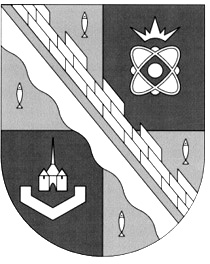 МУНИЦИПАЛЬНОГО ОБРАЗОВАНИЯСОСНОВОБОРСКИЙ ГОРОДСКОЙ ОКРУГ ЛЕНИНГРАДСКОЙ ОБЛАСТИ РАСПОРЯЖЕНИЕот 2 ноября 2015 г.   № 49 -р«О численности рабочей группы для организациии проведения общественных слушаний по материаламОВОС «Комплекс по хранению и переработке РАО(III пусковой комплекс)» и «Отделение приема иотправки транспортных упаковочных комплексов(ОПО ТУК) и помещения обращения с ТРО»Ленинградской АЭС»В соответствии с пунктом 3 статьи 7 «Положения о порядке проведения общественных слушаний по предварительному варианту материалов по оценке воздействия намечаемой хозяйственной и иной деятельности на окружающую среду на территории муниципального образования Сосновоборский городской округ Ленинградской области», утвержденного решением совета депутатов Сосновоборского городского округа №86 от 24.06.2015г. (в редакции на 22 сентября 2015 года):1. Определить численный состав рабочей группы для организации и проведения общественных слушаний по материалам ОВОС «Комплекс по хранению и переработке РАО (III пусковой комплекс)» и «Отделение приема и отправки транспортных упаковочных комплексов (ОПО ТУК) и помещения обращения с ТРО» Ленинградской АЭС» в количестве 15 человек.2. Сформировать рабочую группу  исходя из принципа равного представительства, в том числе: а) 1/3 состава – представители органов местного самоуправления городского округа (в том числе – органов государственной власти) - 5 человек;б) 1/3 состава – представители заказчика - 5 человек;в) 1/3 состава – представители заинтересованной общественности - 5 человек;3. Настоящее распоряжение вступает в силу со дня подписания 4. Контроль за исполнением настоящего распоряжения оставляю за собой.Глава Сосновоборскогогородского округа                                                                                                 Д.В.ПуляевскийСогласовано:                                                            Рассылка: 				                                            Общий отдел администрации Сосновоборского                                                                                                    городского округа, городской сайтЗаместитель председателя совета депутатов ______________ Н.П.Сорокин«______»_________ 2015 г.Исп. Ремнева Е.И.т.62-868